Name: _____________________________             Date: __________________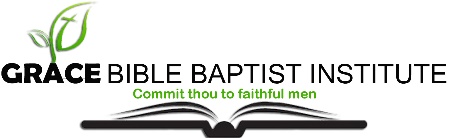 BIBLE DOCTRINE 2Quiz 2, Church (Lesson 2) The Origin of the Church, and Church Disciple. Memory Verse: Acts 2:41-42 (5 points) ____________________________________________________________________________________________________________________________________________________________________________________________________________________________________________________________________________________________________________________________________________When was the Church first established? Please give 3 Bible truths. (3 Points)______________________________________________________________________________________________________________________________________________________________________________Who was the church built upon? ______________________________________ (1 Point) Why was not the church built upon Peter? _________________________________ (1 Point)In what ways did Jesus use the Apostles to lay the foundation of the church? (3 Points) ______________________________________________________________________________________________________________________________________________________________________________Other than Jesus being the builder of the church, what are some others terms used in relation to Jesus and His church? (2 Points) ___________________________________________________________________________________Jesus gives a firm promise to the church. “The gates of Hell shall not prevail against it” what does this mean? (2 Points)___________________________________________________________________________________What are the 4 principles that convey the purpose for the church? (4 Points) ______________________________________________________________________________________________________________________________________________________________________________ __________________________________________________________What are 3 things convey the AIM for Church Discipline? (3 points) ______________________________________________________________________________________________________________________________________________________________________________What is the ATTITUDE of Church Discipline? (2 Points) ______________________________________________________________________________________________________________________________________________________________________What is the ACTION of Church Discipline? (2 Points) ______________________________________________________________________________________________________________________________________________________________________What are the 5 different people ACCUSED of Church Discipline? (5 points) ______________________________________________________________________________________________________________________________________________________________________________ ____________________________________________________________________________________________________________________According to Ephesians 5 what reason did Jesus give Himself for the church? (2 Points) ___________________________________________________________________________________What four things does Jesus want to present to himself a glorious church? (4 Points)______________________________________________________________________________________________________________________________________________________________________________ __________________________________________________________